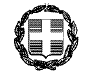 ΥΠΕΥΘΥΝΗ ΔΗΛΩΣΗ(άρθρο 8 Ν.1599/1986)Με ατομική μου ευθύνη και γνωρίζοντας τις κυρώσεις(3), που προβλέπονται από τις διατάξεις της παρ. 6 του άρθρου 22 του Ν.1599/1986, δηλώνω ότι:(α) Όλα τα υποβληθέντα έγγραφα σε ηλεκτρονική και έντυπη μορφή, τα οποία απαρτίζουν τον φάκελο	υποψηφιότητάς μου στο Πρόγραμμα Μεταπτυχιακών Σπουδών στην Εφαρμοσμένη Οικονομική του Τμήματος	Οικονομικών Επιστημών του Πανεπιστημίου Θεσσαλίας, είναι ακριβή φωτοαντίγραφα των πρωτοτύπων 	εγγράφων	(β) Τα πρωτότυπα των υποβληθέντων εγγράφων είναι αληθή και θα τα προσκομίσω όποτε μου ζητηθεί στα 	πλαίσια οποιουδήποτε ελέγχου		.(4)	Ημερομηνία   /  /2018	Ο Δηλών/ουσα	(Υπογραφή)Αναγράφεται από τον ενδιαφερόμενο πολίτη η Αρχή ή η Υπηρεσία του δημόσιου τομέα, που απευθύνεται η δήλωσηΑναγράφεται ολογράφως«Όποιος εν γνώσει του δηλώνει ψευδή γεγονότα ή αρνείται ή αποκρύπτει τα αληθινά με έγγραφη υπεύθυνη δήλωση του άρθρου 8 τιμωρείται με φυλάκιση τουλάχιστον τριών μηνών. Εάν ο υπαίτιος αυτών των πράξεων σκόπευε να προσπορίσει στον εαυτόν του ή σε άλλον περιουσιακό όφελος βλάπτοντας τρίτον ή σκόπευε να βλάψει άλλον, τιμωρείται με κάθειρξη μέχρι 10 ετών.»Σε περίπτωση ανεπάρκειας χώρου η δήλωση συνεχίζεται στην πίσω όψη της και υπογράφεται από τον δηλούντα ή την δηλούσα.Η ακρίβεια των στοιχείων που υποβάλλονται με αυτή τη δήλωση μπορεί να ελεγχθεί με βάση το αρχείο άλλωνυπηρεσιών (άρθρο 8 παρ. 4 Ν. 1599/1986)ΠΡΟΣ(1)ΓΡΑΜΜΑΤΕΙΑ ΠΡΟΓΡΑΜΜΑΤΟΣ ΜΕΤΑΠΤΥΧΙΑΚΩΝ ΣΠΟΥΔΩΝ ΣΤΗΝ ΕΦΑΡΜΟΣΜΕΝΗ ΟΙΚΟΝΟΜΙΚΗ, ΤΜΗΜΑΤΟΣ ΟΙΚΟΝΟΜΙΚΩΝ ΕΠΙΣΤΗΜΩΝ, ΠΑΝΕΠΙΣΤΗΜΙΟΥ ΘΕΣΣΑΛΙΑΣ  ΓΡΑΜΜΑΤΕΙΑ ΠΡΟΓΡΑΜΜΑΤΟΣ ΜΕΤΑΠΤΥΧΙΑΚΩΝ ΣΠΟΥΔΩΝ ΣΤΗΝ ΕΦΑΡΜΟΣΜΕΝΗ ΟΙΚΟΝΟΜΙΚΗ, ΤΜΗΜΑΤΟΣ ΟΙΚΟΝΟΜΙΚΩΝ ΕΠΙΣΤΗΜΩΝ, ΠΑΝΕΠΙΣΤΗΜΙΟΥ ΘΕΣΣΑΛΙΑΣ  ΓΡΑΜΜΑΤΕΙΑ ΠΡΟΓΡΑΜΜΑΤΟΣ ΜΕΤΑΠΤΥΧΙΑΚΩΝ ΣΠΟΥΔΩΝ ΣΤΗΝ ΕΦΑΡΜΟΣΜΕΝΗ ΟΙΚΟΝΟΜΙΚΗ, ΤΜΗΜΑΤΟΣ ΟΙΚΟΝΟΜΙΚΩΝ ΕΠΙΣΤΗΜΩΝ, ΠΑΝΕΠΙΣΤΗΜΙΟΥ ΘΕΣΣΑΛΙΑΣ  ΓΡΑΜΜΑΤΕΙΑ ΠΡΟΓΡΑΜΜΑΤΟΣ ΜΕΤΑΠΤΥΧΙΑΚΩΝ ΣΠΟΥΔΩΝ ΣΤΗΝ ΕΦΑΡΜΟΣΜΕΝΗ ΟΙΚΟΝΟΜΙΚΗ, ΤΜΗΜΑΤΟΣ ΟΙΚΟΝΟΜΙΚΩΝ ΕΠΙΣΤΗΜΩΝ, ΠΑΝΕΠΙΣΤΗΜΙΟΥ ΘΕΣΣΑΛΙΑΣ  ΓΡΑΜΜΑΤΕΙΑ ΠΡΟΓΡΑΜΜΑΤΟΣ ΜΕΤΑΠΤΥΧΙΑΚΩΝ ΣΠΟΥΔΩΝ ΣΤΗΝ ΕΦΑΡΜΟΣΜΕΝΗ ΟΙΚΟΝΟΜΙΚΗ, ΤΜΗΜΑΤΟΣ ΟΙΚΟΝΟΜΙΚΩΝ ΕΠΙΣΤΗΜΩΝ, ΠΑΝΕΠΙΣΤΗΜΙΟΥ ΘΕΣΣΑΛΙΑΣ  ΓΡΑΜΜΑΤΕΙΑ ΠΡΟΓΡΑΜΜΑΤΟΣ ΜΕΤΑΠΤΥΧΙΑΚΩΝ ΣΠΟΥΔΩΝ ΣΤΗΝ ΕΦΑΡΜΟΣΜΕΝΗ ΟΙΚΟΝΟΜΙΚΗ, ΤΜΗΜΑΤΟΣ ΟΙΚΟΝΟΜΙΚΩΝ ΕΠΙΣΤΗΜΩΝ, ΠΑΝΕΠΙΣΤΗΜΙΟΥ ΘΕΣΣΑΛΙΑΣ  ΓΡΑΜΜΑΤΕΙΑ ΠΡΟΓΡΑΜΜΑΤΟΣ ΜΕΤΑΠΤΥΧΙΑΚΩΝ ΣΠΟΥΔΩΝ ΣΤΗΝ ΕΦΑΡΜΟΣΜΕΝΗ ΟΙΚΟΝΟΜΙΚΗ, ΤΜΗΜΑΤΟΣ ΟΙΚΟΝΟΜΙΚΩΝ ΕΠΙΣΤΗΜΩΝ, ΠΑΝΕΠΙΣΤΗΜΙΟΥ ΘΕΣΣΑΛΙΑΣ  ΓΡΑΜΜΑΤΕΙΑ ΠΡΟΓΡΑΜΜΑΤΟΣ ΜΕΤΑΠΤΥΧΙΑΚΩΝ ΣΠΟΥΔΩΝ ΣΤΗΝ ΕΦΑΡΜΟΣΜΕΝΗ ΟΙΚΟΝΟΜΙΚΗ, ΤΜΗΜΑΤΟΣ ΟΙΚΟΝΟΜΙΚΩΝ ΕΠΙΣΤΗΜΩΝ, ΠΑΝΕΠΙΣΤΗΜΙΟΥ ΘΕΣΣΑΛΙΑΣ  ΓΡΑΜΜΑΤΕΙΑ ΠΡΟΓΡΑΜΜΑΤΟΣ ΜΕΤΑΠΤΥΧΙΑΚΩΝ ΣΠΟΥΔΩΝ ΣΤΗΝ ΕΦΑΡΜΟΣΜΕΝΗ ΟΙΚΟΝΟΜΙΚΗ, ΤΜΗΜΑΤΟΣ ΟΙΚΟΝΟΜΙΚΩΝ ΕΠΙΣΤΗΜΩΝ, ΠΑΝΕΠΙΣΤΗΜΙΟΥ ΘΕΣΣΑΛΙΑΣ  ΓΡΑΜΜΑΤΕΙΑ ΠΡΟΓΡΑΜΜΑΤΟΣ ΜΕΤΑΠΤΥΧΙΑΚΩΝ ΣΠΟΥΔΩΝ ΣΤΗΝ ΕΦΑΡΜΟΣΜΕΝΗ ΟΙΚΟΝΟΜΙΚΗ, ΤΜΗΜΑΤΟΣ ΟΙΚΟΝΟΜΙΚΩΝ ΕΠΙΣΤΗΜΩΝ, ΠΑΝΕΠΙΣΤΗΜΙΟΥ ΘΕΣΣΑΛΙΑΣ  ΓΡΑΜΜΑΤΕΙΑ ΠΡΟΓΡΑΜΜΑΤΟΣ ΜΕΤΑΠΤΥΧΙΑΚΩΝ ΣΠΟΥΔΩΝ ΣΤΗΝ ΕΦΑΡΜΟΣΜΕΝΗ ΟΙΚΟΝΟΜΙΚΗ, ΤΜΗΜΑΤΟΣ ΟΙΚΟΝΟΜΙΚΩΝ ΕΠΙΣΤΗΜΩΝ, ΠΑΝΕΠΙΣΤΗΜΙΟΥ ΘΕΣΣΑΛΙΑΣ  ΓΡΑΜΜΑΤΕΙΑ ΠΡΟΓΡΑΜΜΑΤΟΣ ΜΕΤΑΠΤΥΧΙΑΚΩΝ ΣΠΟΥΔΩΝ ΣΤΗΝ ΕΦΑΡΜΟΣΜΕΝΗ ΟΙΚΟΝΟΜΙΚΗ, ΤΜΗΜΑΤΟΣ ΟΙΚΟΝΟΜΙΚΩΝ ΕΠΙΣΤΗΜΩΝ, ΠΑΝΕΠΙΣΤΗΜΙΟΥ ΘΕΣΣΑΛΙΑΣ  ΓΡΑΜΜΑΤΕΙΑ ΠΡΟΓΡΑΜΜΑΤΟΣ ΜΕΤΑΠΤΥΧΙΑΚΩΝ ΣΠΟΥΔΩΝ ΣΤΗΝ ΕΦΑΡΜΟΣΜΕΝΗ ΟΙΚΟΝΟΜΙΚΗ, ΤΜΗΜΑΤΟΣ ΟΙΚΟΝΟΜΙΚΩΝ ΕΠΙΣΤΗΜΩΝ, ΠΑΝΕΠΙΣΤΗΜΙΟΥ ΘΕΣΣΑΛΙΑΣ  ΓΡΑΜΜΑΤΕΙΑ ΠΡΟΓΡΑΜΜΑΤΟΣ ΜΕΤΑΠΤΥΧΙΑΚΩΝ ΣΠΟΥΔΩΝ ΣΤΗΝ ΕΦΑΡΜΟΣΜΕΝΗ ΟΙΚΟΝΟΜΙΚΗ, ΤΜΗΜΑΤΟΣ ΟΙΚΟΝΟΜΙΚΩΝ ΕΠΙΣΤΗΜΩΝ, ΠΑΝΕΠΙΣΤΗΜΙΟΥ ΘΕΣΣΑΛΙΑΣ  ΓΡΑΜΜΑΤΕΙΑ ΠΡΟΓΡΑΜΜΑΤΟΣ ΜΕΤΑΠΤΥΧΙΑΚΩΝ ΣΠΟΥΔΩΝ ΣΤΗΝ ΕΦΑΡΜΟΣΜΕΝΗ ΟΙΚΟΝΟΜΙΚΗ, ΤΜΗΜΑΤΟΣ ΟΙΚΟΝΟΜΙΚΩΝ ΕΠΙΣΤΗΜΩΝ, ΠΑΝΕΠΙΣΤΗΜΙΟΥ ΘΕΣΣΑΛΙΑΣ  Ο-Η Όνομα:ΕπώνυμοΕπώνυμοΌνομα και Επώνυμο Πατέρα :Όνομα και Επώνυμο Πατέρα :Όνομα και Επώνυμο Πατέρα :Όνομα και Επώνυμο Πατέρα :Όνομα και Επώνυμο Μητέρας :Όνομα και Επώνυμο Μητέρας :Όνομα και Επώνυμο Μητέρας :Όνομα και Επώνυμο Μητέρας :Ημερομηνία γέννησης (2):Ημερομηνία γέννησης (2):Ημερομηνία γέννησης (2):Ημερομηνία γέννησης (2):Τόπος γέννησης :Τόπος γέννησης :Τόπος γέννησης :Τόπος γέννησης :Αριθμός Δελτίου Ταυτότητας :Αριθμός Δελτίου Ταυτότητας :Αριθμός Δελτίου Ταυτότητας :Αριθμός Δελτίου Ταυτότητας :Τηλ:Τηλ:Τόπος κατοικίας:Τόπος κατοικίας:Οδός:Οδός:Αριθ:Τ.Κ.:Αρ. Τηλεομοιοτύπου (Fax):Αρ. Τηλεομοιοτύπου (Fax):Αρ. Τηλεομοιοτύπου (Fax):Δ/νση Ηλεκτρ. Ταχυδρομείου (E-mail):Δ/νση Ηλεκτρ. Ταχυδρομείου (E-mail):Δ/νση Ηλεκτρ. Ταχυδρομείου (E-mail):Δ/νση Ηλεκτρ. Ταχυδρομείου (E-mail):Δ/νση Ηλεκτρ. Ταχυδρομείου (E-mail):Δ/νση Ηλεκτρ. Ταχυδρομείου (E-mail):Δ/νση Ηλεκτρ. Ταχυδρομείου (E-mail):